22 июня 1941 года началась Великая Отечественная война. Эта трагическая дата навсегда останется в памяти граждан нашего Отечества. Война унесла более 27 миллионов жизней советских граждан.Друзья! 22 июня 1941 года началась Великая Отечественная война. Эта трагическая дата навсегда останется в памяти граждан нашего Отечества. Война унесла более 27 миллионов жизней советских граждан. В День памяти и скорби, пройдёт торжественная акция "СВЕЧА ПАМЯТИ". Приглашаем жителей и гостей с.Аскиз 21 июня в 21-00 присоединиться к акции "СВЕЧА ПАМЯТИ" у мемориального комплекса по ул.Горького. Это дань героям, которые погибли за нашу Родину, за мирное настоящее и будущее каждого из нас.С собой возьмите свечки.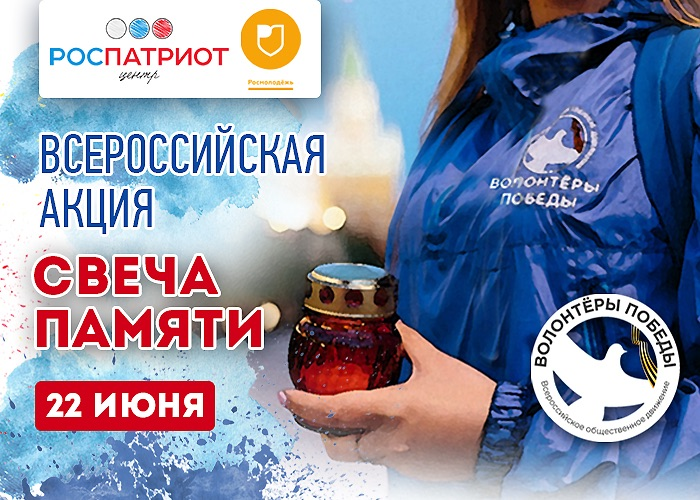 